HEADER TEXT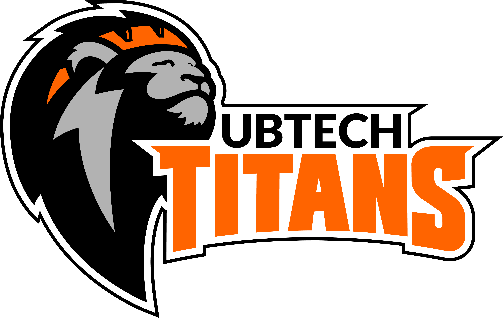 HEADER TEXTSecondary TextSecondary Text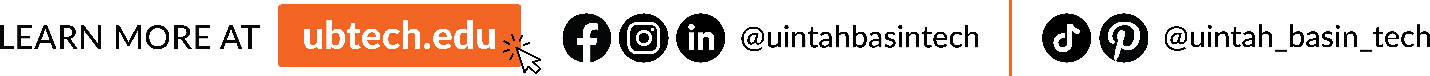 